Lettre d’engagement / Commitment letter  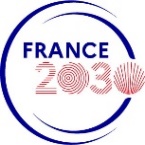 Date:										Signature et visa Le présent engagement est à compléter, signer, viser par la personne habilitée à engager chaque Etablissement Pilote et à scanner/déposer sur le site de soumission. Le présent engagement est à compléter, signer, viser par la personne habilitée à engager chaque Etablissement Pilote et à scanner/déposer sur le site de soumission. Le présent engagement est à compléter, signer, viser par la personne habilitée à engager chaque Etablissement Pilote et à scanner/déposer sur le site de soumission. Acronyme du programme : Acronyme du programme : Établissement Pilote :Nom (acronyme + nom complet + statut juridique)Établissement Pilote :Nom (acronyme + nom complet + statut juridique)Personne habilitée à engager l’Établissement : Personne habilitée à engager l’Établissement : Prénom :Nom :Courriel :Qualité :Adresse postale :Adresse postale :Ayant le pouvoir d'engager juridiquement l'établissement ci-dessus, je déclare :1.- avoir pris connaissance du dossier complet de soumission tel que déposé sur le site de l’ANR au titre de l’appel à programmes « PROGRAMMES ET EQUIPEMENTS PRIORITAIRES DE RECHERCHE EXPLORATOIRES – vague 3 » et du règlement relatif aux modalités d'attribution des aides des projets financés dans le cadre de l’action « Programmes et équipements prioritaires de recherche » ;2.- m'engager :à assumer le rôle de pilote en suivant les meilleurs standards internationaux ;à mettre en œuvre les moyens nécessaires à la réalisation du programme tels que décrits dans le dossier de soumission ;à veiller à la contribution du programme au leadership français dans ce domaine ; à faire preuve de neutralité et à intervenir de manière transparente dans le processus ;à faire preuve d’un dialogue fluide avec les autres pilotes et partenaires du programme ;à assurer un rôle national vis-à-vis de l’ensemble de la communauté scientifique ;à inscrire le programme et son pilotage dans la stratégie de l’établissement ;à souscrire aux obligations qui découlent du pilotage du programme, notamment aux fins d’évaluation et de revues de programme.